CAREER OBJECTIVETo contribute towards realizing the organization’s vision and become its integral part, by acquiring knowledge, expertise and familiarity with the Organization’s Culture.EXPERIENCE25.06.2009 – 22.11.2013            Assistant Professor                                                    Department of Electronics & Communication                                                    Travancore Engineering College, Kerala22.01.2009 – 25.03.2009            Guest Lecturer  	                                        Department of Electronics & Communication                                                    University College of Engineering, Tvm,Kerala Subjects Handled: Computer Communication[S7 EC],Control Systems[S6 EC],Digital Image Processing[S6 EC],Applied Electromagnetic Theory[S5 EC],Programming in C++[S3 EC],Electronic Circuits[S3 CS], Basic Communication & Information Engineering[S1S2],Mini Project [S6 EC],Programming and Simulation Lab[S6 EC],Electronic Circuit Lab[S3 CS],EDUCATIONAL QUALIFICATION:IT SKILLS      Age				:	29Date of birth			:	16/04/1986Gender				:	FemaleMarital status 			:	Married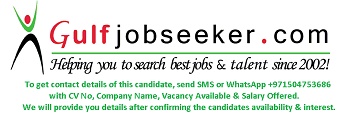     Gulfjobseeker.com CV No: 1519224CourseSchool / CollegeDiscipline / SpecializationUniversity / BoardYear Of PassingAggregate (% / GPA)M.EMahendra Engineering   College,Thiruchengode,Tamil NaduCommunication SystemsAnna University2014 85.9%B.TechTravancore  Engineering College,Oyoor, KollamElectronics & Communication EngineeringKerala University200878.6%B.TechTravancore  Engineering College,Oyoor, KollamElectronics & Communication EngineeringKerala University200878.6%B.TechTravancore  Engineering College,Oyoor, KollamElectronics & Communication EngineeringKerala University200878.6%Plus twoGovt.H.S.SPalayamkunnuComputer ScienceHigher Secondary Board of Kerala200485.5%10th Govt.H.S.S KappilGeneralSSLC200291.6%Operating Systems                              :     WINDOWS, LINUX   Programming Languages                    :    C ++ Tools                                                   :    MATLAB, LAB VIEW,EXPRESS,PCB,EAGLEACHIEVEMENTSAchieved 34th Rank among 1045 candidates graduated in the Degree of Master of Engineering in Communication Systems program under the faculty of Information and Communication Engineering from the non autonomous institutions in June 2014.Participated and presented the paper entitled as ‘A Novel real world Face recognition system using Normalization Method in the 6th  International Conference on ‘Intelligence Science and Technology’ organized by Sun College of Engineering and Technology, Kerala  conducted on February 17 and 18, 2014.Participated and Presented Research paper in the National Conference on’Data Computing Controls and Communication-NADCOM 2014’ held on 22nd March 2014 at PRS College of Engineering and Technology,Paliyode,Trivandrum.PERSONAL DETAILS